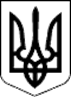 БІЛОВОДСЬКА СЕЛИЩНА РАДАЛУГАНСЬКОЇ ОБЛАСТІвул. Центральна, буд. 105, смт Біловодськ Старобільського району Луганської області, 92800  тел./факс: (06466) 2-02-85,  E-mail:belrada_ps@ukr.net, сайт: http://belovodsk-rada.gov.ua , код згідно з ЄДРПОУ 04335430_______________________________________________________________________________________________   _________________ 20______ № _______		   на №   б/н   від 03.12. 2021 р.Станіславу ШУЛІМОВУВідповідно до вашого запиту, на отримання публічної інформації, Біловодська селищна рада, в межах компетенції, надає матеріали стосовно Біловодської селищної територіальної громади, викладені в додатку до листа.Додаток на 5 арк. в 1 прим.З  повагоюЗаступник  селищного голови		                 			Іван КУТВІЦЬКИЙТетяна СТАВИЦЬКА 0983354773